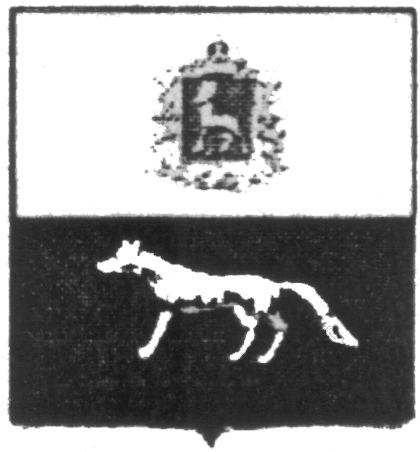 П О С Т А Н О В Л Е Н И Е       от  11.09.2017  №  49О внесении изменений в Приложение к постановлению администрации сельского поселения Кутузовский муниципального района Сергиевский № 47 от 31.12.15г. «Об утверждении муниципальной программы «Развитие сферы культуры и молодежной политики на территории сельского поселения Кутузовский муниципального района Сергиевский» на 2016-2018гг.В соответствии с Федеральным законом от 06.10.2003 № 131-ФЗ «Об общих принципах организации местного самоуправления в Российской Федерации» и Уставом сельского поселения Кутузовский, в целях уточнения объемов финансирования проводимых программных мероприятий, Администрация сельского поселения Кутузовский муниципального района Сергиевский  ПОСТАНОВЛЯЕТ:        1.Внести изменения в Приложение к постановлению Администрации сельского поселения Кутузовский муниципального района Сергиевский № 47 от 31.12.15г. «Об утверждении муниципальной программы «Развитие сферы культуры и молодежной политики на территории сельского поселения Кутузовский муниципального района Сергиевский» на 2016-2018гг. (далее - Программа) следующего содержания:        1.1.В Паспорте Программы позицию «Объемы и источники финансирования Программы» изложить в следующей редакции:Общий объем финансирования программы в 2016-2018 годах:всего – 1377,60986 тыс.рублейв том числе:-средств местного бюджета – 728,37286 тыс.рублей (прогноз):2016 год 520,17551 тыс. рублей;2017 год 208,19735 тыс. рублей;2018 год 0,00 тыс. рублей.- внебюджетные средства– 649,23700 тыс.рублей (прогноз):2016 год 330,00000 тыс.рублей.     2017 год 319,23700 тыс.рублей2018 год – 0,00 тыс.рублей.         1.2. Приложение №1 к Программе изложить в редакции согласно приложения №1 к настоящему Постановлению.      2.Опубликовать настоящее Постановление в газете «Сергиевский вестник».      3.Настоящее Постановление вступает в силу со дня его официального опубликования.Глава сельского поселения Кутузовский муниципального района Сергиевский                                   Сабельникова А.В.Приложение №1к Постановлению администрациисельского поселения Кутузовскиймуниципального района Сергиевский №___ от _______2016г.Перечень мероприятий муниципальной программы «Развитие сферы культуры и молодежной политики на территории сельского поселения Кутузовский муниципального района Сергиевский» на 2016-2018 годы№ п/пНаименование мероприятияОтветственные исполнители (соисполнители)Срок реализацииОбъем финансирования по годам, тыс. рублейОбъем финансирования по годам, тыс. рублейОбъем финансирования по годам, тыс. рублейОбъем финансирования по годам, тыс. рублейИсточники финансирования№ п/пНаименование мероприятияОтветственные исполнители (соисполнители)Срок реализации201620172018ВсегоИсточники финансирования1Проведение программных массовых мероприятий, направленных на сохранение и развитие традиций и обрядов национальных культур в селах поселенияАдминистрация сельского поселения Кутузовский2016-2018390,0000064,237000454,23700Бюджет поселения2Создание условий для организации досуга и обеспечение жителей поселения услугами организаций культуры, в том числе организация содержания домов культуры поселенияАдминистрация сельского поселения Кутузовский2016-2018121,96125132,970010254,93216Бюджет поселения3Организация библиотечного обслуживания населения, комплектование и обеспечение сохранности библиотечных фондов библиотек поселенийАдминистрация сельского поселения Кутузовский2016-201816,0442817,21597033,26025Бюджет поселения4Организация и осуществление мероприятий по работе с детьми и молодежью в поселенииАдминистрация сельского поселения Кутузовский2016-201812,1299813,01137025,14135Бюджет поселения5Организация и осуществление мероприятий в области культурыАдминистрация сельского поселения Кутузовский2016-2018310,040000,000310,04000Бюджет поселения6Материально – техническое оснащение домов культурыАдминистрация сельского поселения Кутузовский2016-20180,00300,000000300,00000Бюджет поселенияИТОГО850,17551527,4343501377,60986